UNIVERSITY OF EDINBURGH, Usher InstituteFor informal enquiries please contact Dr Luciana D’Adderio (l.d-adderio@ed.ac.uk)RESEARCH FELLOW (qualitative researcher)- Wellcome Leap SAVE programme (Full-time, 33 months, £36,333-43,155)The post holder will be working in Centre for Medical Informatics as part of the team delivering the Wellcome Leap SAVE (Surgery: Assess/Validate/Expand) programme (https://wellcomeleap.org/save/). The SAVE Programme is an innovative research collaboration of academic and industry partners aiming to address the short fall in worldwide surgical capacity by delivering fundamental change to the way the surgical workforce is trained. They will help to evaluate data driven approaches to increase surgical capacity based on two main workstreams. The first will create new models for keyhole surgical skills acquisition for trainee practitioners. The second will develop post-operative deterioration detection systems for surgical patients. The post holder will undertake systematic theory- and evidence-based longitudinal qualitative research to understand stakeholder needs and help to develop innovations that are most likely to be adopted and bring benefits to healthcare settings and patients. They will work closely with the technology development, training and implementation teams to understand contexts and iteratively elicit stakeholder views of intervention elements and prototypes in order to inform optimisation of acceptability and feasibility and to identify emergent socio-technical impacts. Exploring and investigating promising innovative uses of technologies as well as barriers to achieving maximum chances of successful adoption and implementation proactively will be key to this work. 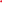 UNIVERSITY OF EDINBURGH, Usher InstituteFor informal enquiries please contact Dr Luciana D’Adderio (l.d-adderio@ed.ac.uk)RESEARCH FELLOW (qualitative researcher) – Chief Scientific Office/Impact of AI on healthcare practices (full-time, 24 months, £36,333-43,155)Applications are invited for a Research Fellow to work on an exciting research project examining the implications of artificial intelligence (AI) for healthcare. The project focuses on the real-world effects of AI on clinicians, healthcare practices and the healthcare system. The two-year, full-time position offers an opportunity to work closely with Dr Luciana D’Adderio (the project’s Principal Investigator) and her extended multidisciplinary team including experts in the Social Sciences (Business/Management, Organization Science/Studies, Information Systems, Healthcare Innovation), Artificial Intelligence and Medicine. The Fellow will be based at the University of Edinburgh’s Usher Institute, a leading academic innovation hub combining a strong interdisciplinary research culture, an unrivalled focus on AI and data-driven innovation for medicine and healthcare, and an emphasis on state-of-the-art research and real-world impacts. The project will systematically assess the deployment of decision support AI systems across Scotland over two years with the aim to: 1- accurately map how AI shapes diagnostic practices and care delivery pathways. 2- highlight gaps and suggest remedies to improve both clinical work performance (e.g., knowledge/skills/roles augmentation, task/decision automation) and healthcare system effectiveness (e.g., clinical teamwork coordination, imaging pathways reconfiguration and optimisation). 3- construct a comprehensive, real-world AI deployment framework which addresses its technological, social and organisational implications and which can be used by practitioners and policy makers to inform all future AI-driven healthcare implementations in Scotland and beyond.